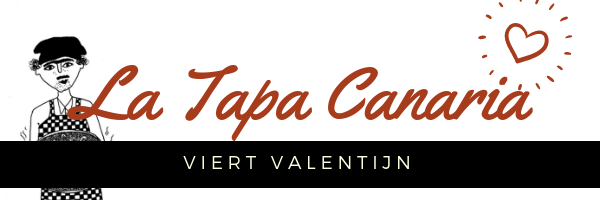 
Cava Perfecto Amor 
Cava/ likeur perfecto amor
Tostada con caviar de berenjena
Toast met aubergine kaviaar

Pintxo de calabazo y queso cabra gratinado
Gegrild broodje/ pompoen/ geitenkaas gegratineerd
Aros de calamar a la plancha
Gegrilde inktvisringenCroquetas de carne de caza
Wildkroketten
Gambones a la plancha con mojo Palmero
Gegrilde reuzegamba met mojo uit La Palma
Papas horneados al romereo
Oven gebakken krielaardappeltjes met rozemarijnBrochetas de verduras asadas
Gebakken groentenbrochettesLomo ibérico en salsa de naranja y jengibre
Ibérico ruglende in appelsien/ gember sausjePostre de corazón 
Hartkoekje van witte chocolademousse/ framboos en bosvruchtenijs Prijs menu € 59,00 p/p
Verkrijgbaar op 12/13/14 februari
Enkel op reservatie